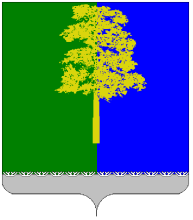 ХАНТЫ-МАНСИЙСКИЙ АВТОНОМНЫЙ ОКРУГ – ЮГРАДУМА КОНДИНСКОГО РАЙОНАРЕШЕНИЕОб утверждении Плана работы Думы Кондинского района на 4 квартал 2017 года В соответствии с решением Думы Кондинского района от 16 февраля 2016 года № 65 «Об утверждении Регламента работы Думы Кондинского района», пунктом 8 статьи 17 Устава Кондинского района, Дума Кондинского района решила:1. Утвердить План работы Думы Кондинского района на 4 квартал 2017 года (приложение).2. Настоящее решение разместить на официальном сайте органов местного самоуправления Кондинского района.3. Контроль за выполнением настоящего решения возложить                           на постоянную мандатную комиссию Думы Кондинского района                        (Е.В.Белослудцев) и председателя Думы Кондинского района Ю.В. Гришаева в соответствии с их компетенцией.Председатель Думы Кондинского района                                  Ю.В. Гришаевпгт. Междуреченский05 сентября 2017 года№ 315План работы Думы Кондинского района на 4 квартал 2017 года Приложение к решению Думы Кондинского района от 05.09.2017 № 314№Содержание вопросаОрганы местного самоуправления, структурные подразделения органов местного самоуправления, ответственные за подготовку проектов НПАОКТЯБРЬОКТЯБРЬОКТЯБРЬ1О внесении изменений в решение Думы Кондинского района от 06 декабря 2016 года № 182 «О бюджете муниципального образования Кондинский район на 2017 год и на плановый период 2018 и 2019 годы».Администрация Кондинского района (комитет по финансам                   и налоговой политике).  2О назначении публичных слушаний по проекту бюджета муниципального образования Кондинский район на 2018 год и плановый период 2019 и 2020 годы.Администрация Кондинского района (комитет по финансам                      и налоговой политике).  3Списание просроченной дебиторской задолженности.Муниципальное учреждение Управление капитального строительства  Кондинского района.4Информация об исполнении протокольных поручений. Дума Кондинского района.НОЯБРЬНОЯБРЬНОЯБРЬ1О внесении изменений в решение Думы Кондинского района от 06 декабря 2016 года № 182 «О бюджете муниципального образования Кондинский район на 2017 год и на плановый период 2018 и 2019 годы».Администрация Кондинского района (комитет по финансам                   и налоговой политике).  2О рассмотрении отчета об исполнении бюджета муниципального образования Кондинский район за 9 месяцев 2017 года.Администрация Кондинского района (комитет по финансам                      и налоговой политике).  3О бюджете муниципального образования Кондинский район на 2018 год и на плановый период 2019 и 2020 годы.Администрация Кондинского района (комитет по финансам                      и налоговой политике).4Об утверждении предложений о разграничении имущества, находящегося в собственности Кондинского района, передаваемого в собственность вновь образованным городским и сельским поселениям Кондинского района.Администрация Кондинского района (комитет по управлению муниципальным имуществом).5О внесении изменений в решение Думы Кондинского района от 26 мая 2016 года № 569 «Об утверждении Перечня услуг, которые являются необходимыми и обязательными для предоставления муниципальных услуг, а также порядка определения размера платы за оказание таких услуг».Администрация Кондинского района (комитет экономического развития).6Списание просроченной дебиторской задолженности.Муниципальное учреждение Управление капитального строительства   Кондинского района.7Информация об исполнении протокольных поручений. Дума Кондинского района.ДЕКАБРЬДЕКАБРЬДЕКАБРЬ1О внесении изменений в решение Думы Кондинского района от 06 декабря 2016 года № 182 «О бюджете муниципального образования Кондинский район на 2017 год и на плановый период 2018 и 2019 годы».Администрация Кондинского района (комитет по финансам                   и налоговой политике).  2Об утверждении предложений о разграничении имущества, находящегося в собственности Кондинского района, передаваемого в собственность вновь образованным городским и сельским поселениям Кондинского района.Администрация Кондинского района (комитет по управлению муниципальным имуществом).3Об утверждении Плана работы Думы Кондинского района на 1 квартал 2017 года.Дума Кондинского района.4Списание просроченной дебиторской задолженности.Муниципальное учреждение Управление капитального строительства  Кондинского района.5Об утверждении положения о сохранении, охране, использовании и популяризации объектов культурного наследия (памятников истории и культуры), находящихся в собственности Кондинского района.Администрация Кондинского района (управление культуры).6Информация об исполнении протокольных поручений. Дума Кондинского района.